МБОУ Большеремонтненская СШ                                                              Отряд ЮИД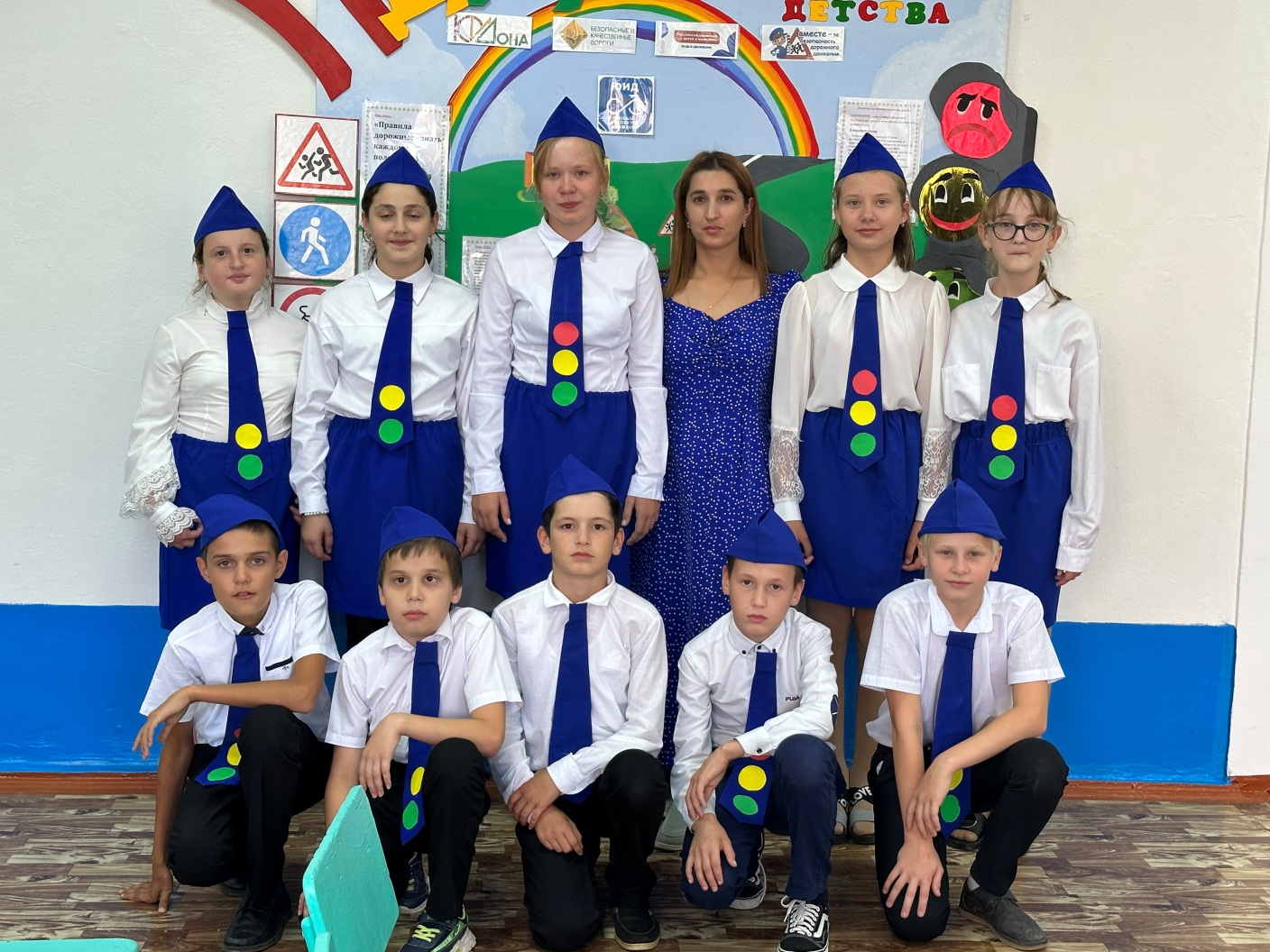 «Дорога детства»                            Территорияс. Большое РемонтноеМБОУ Большеремонтненская СШ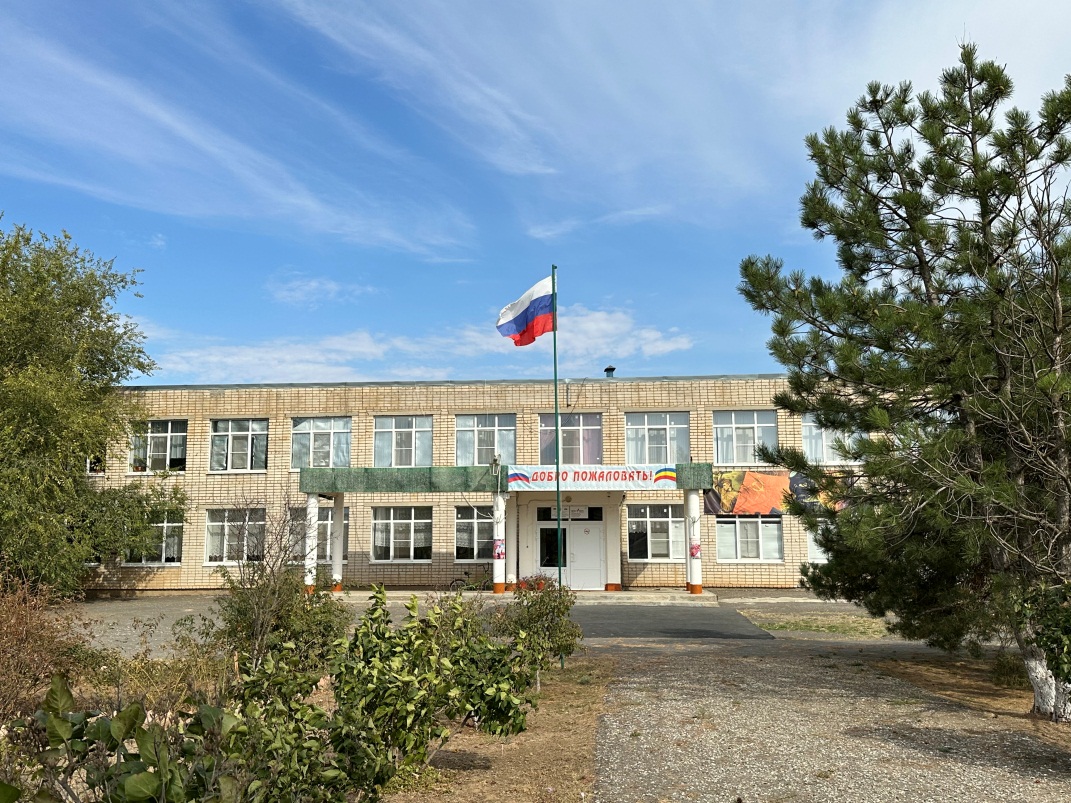 Паспорт отряда ЮИД  Зам. директора по ВР: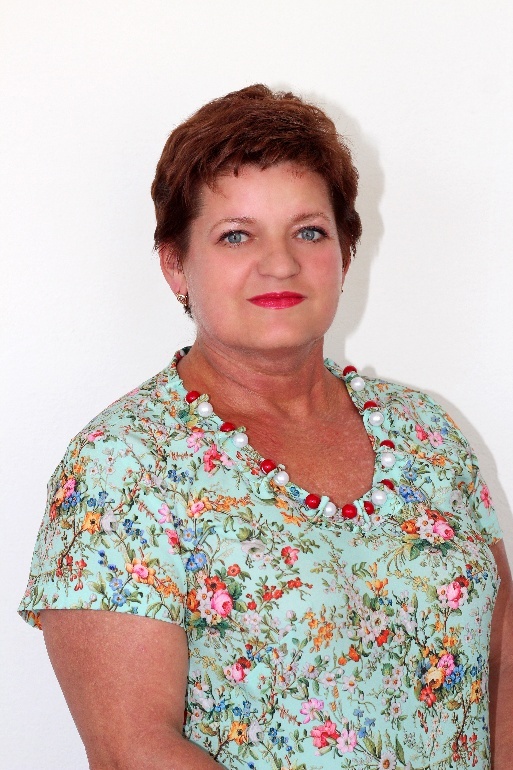 Липаева М.В.Роль заместителя директора по ВР:- Координация работы отряда ЮИД. - Координация взаимосвязи с дошкольными учреждениями.-  Осуществление сотрудничества с инспектором ГИБДД.   - Проведение недель безопасности.                                            Руководитель отряда ЮИД:                                                      Алиева Д.К.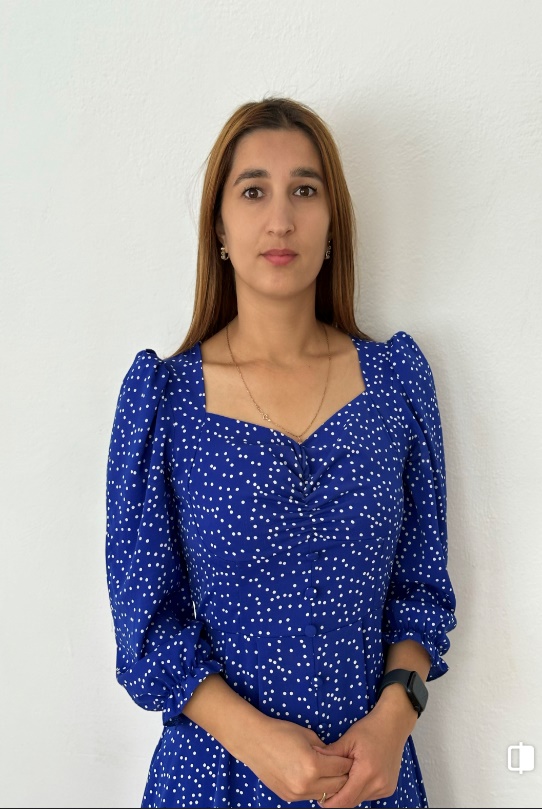                             Командир отряда ЮИД:Гаджимагомедов Г.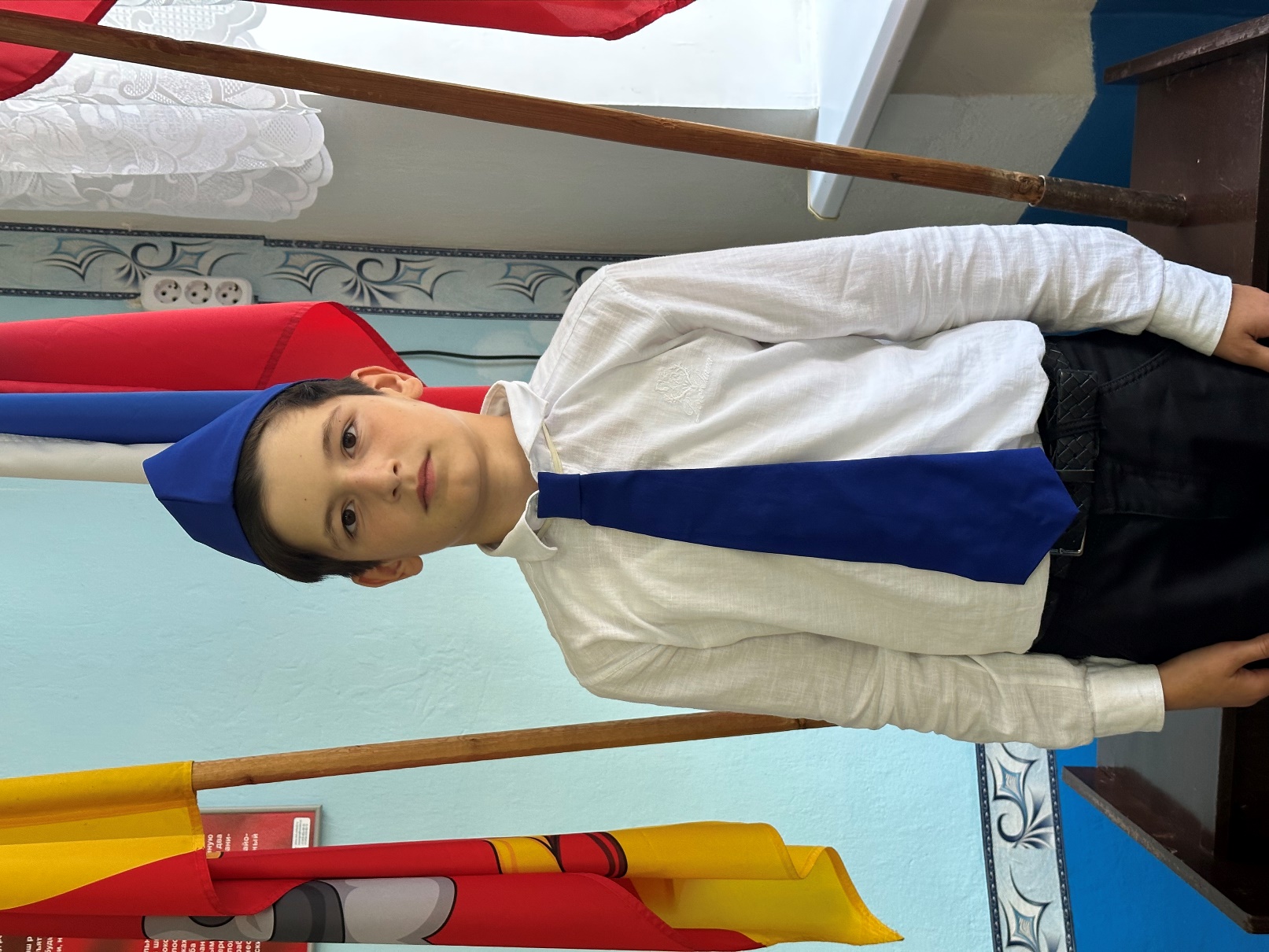 Список членов отряда  ЮИД:Эмблема отряда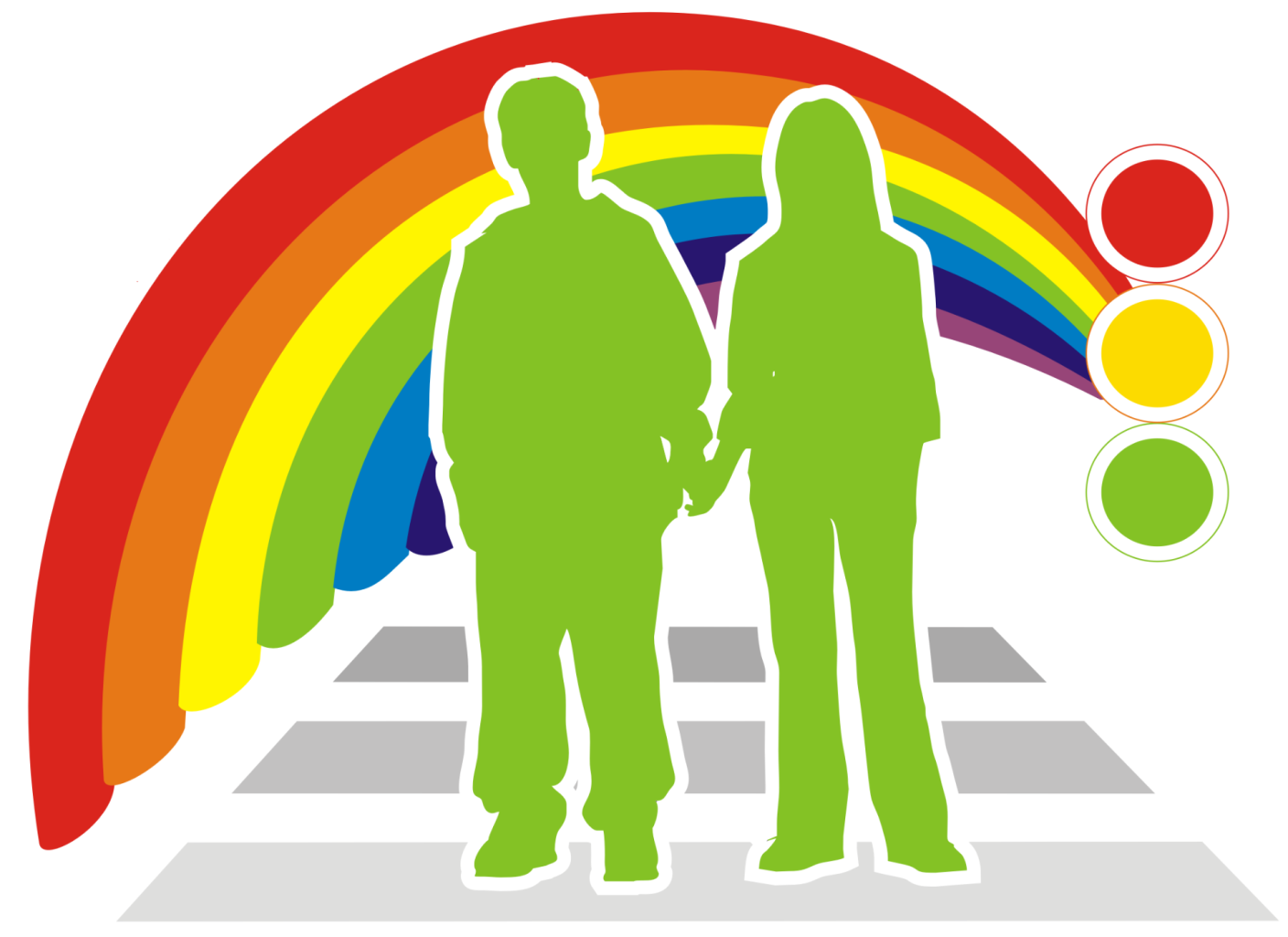 Название отряда ЮИД        «Дорога детства»Девиз:               Знаки правила движения –  знаем все без исключения            Речевка:                            Знай правила движения,                                                       Как таблицу  умножения.                                                     Чтобы жизнь себе спасти                                                     Будь внимателен в пути!!!                            ОТРЯДНАЯ ПЕСНЯ   (на мотив «Голубой вагон»):Уголок отряда ЮИД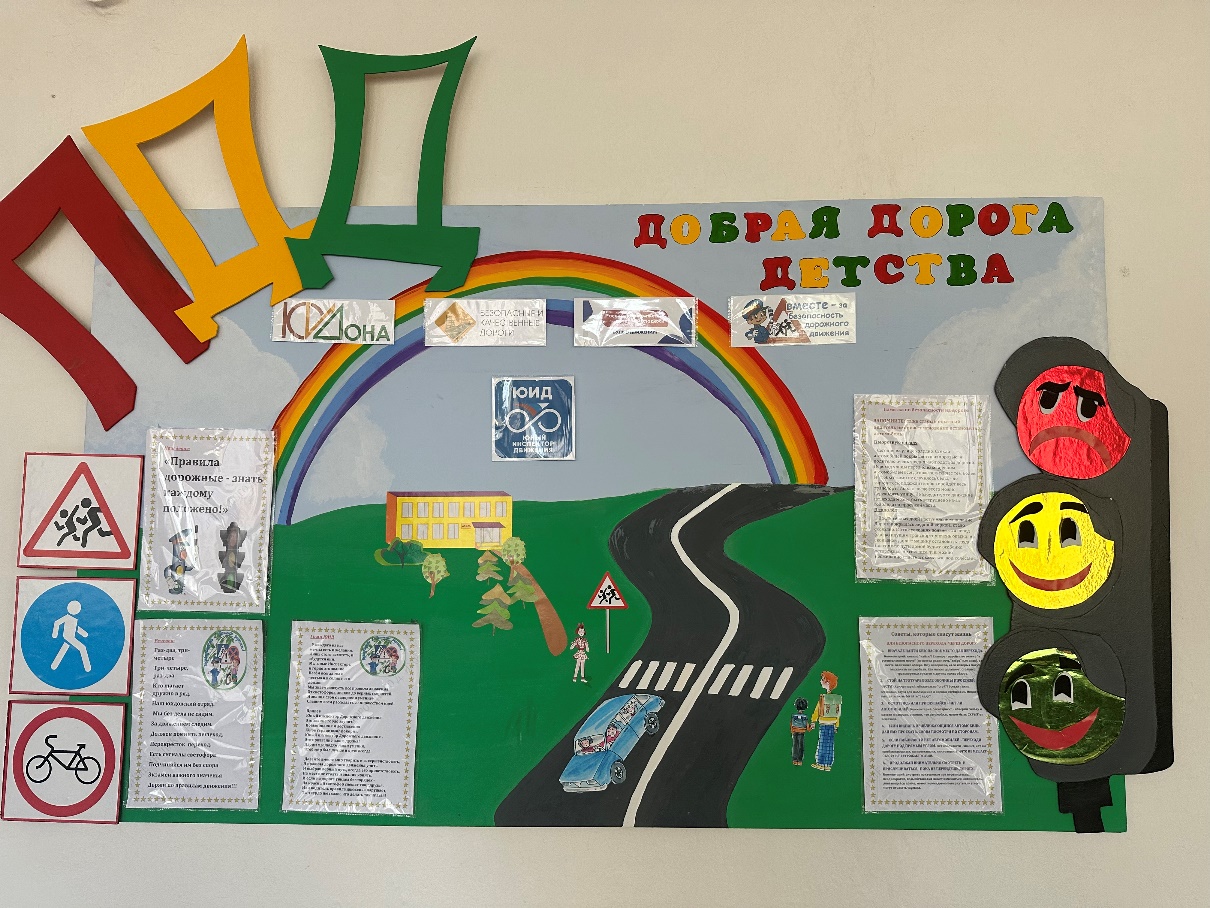 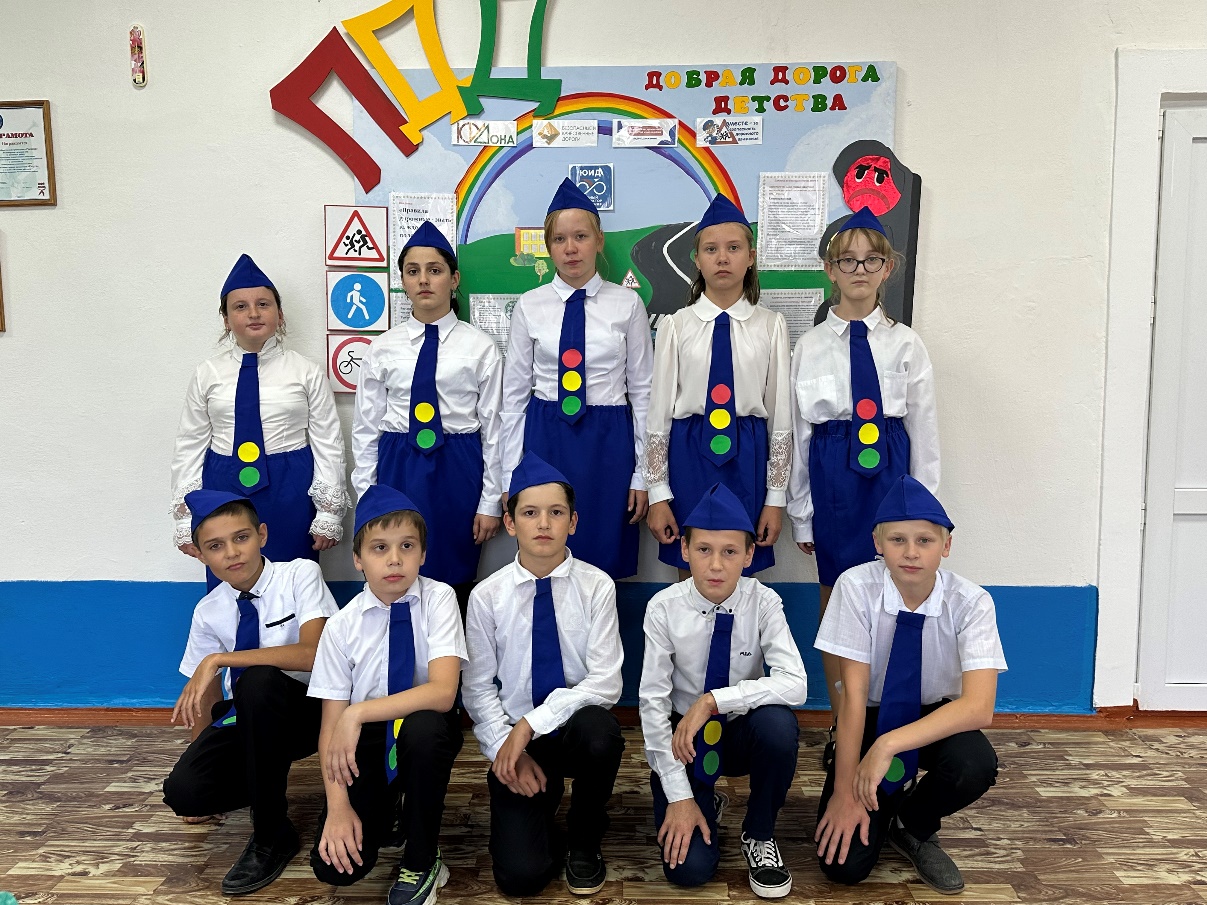 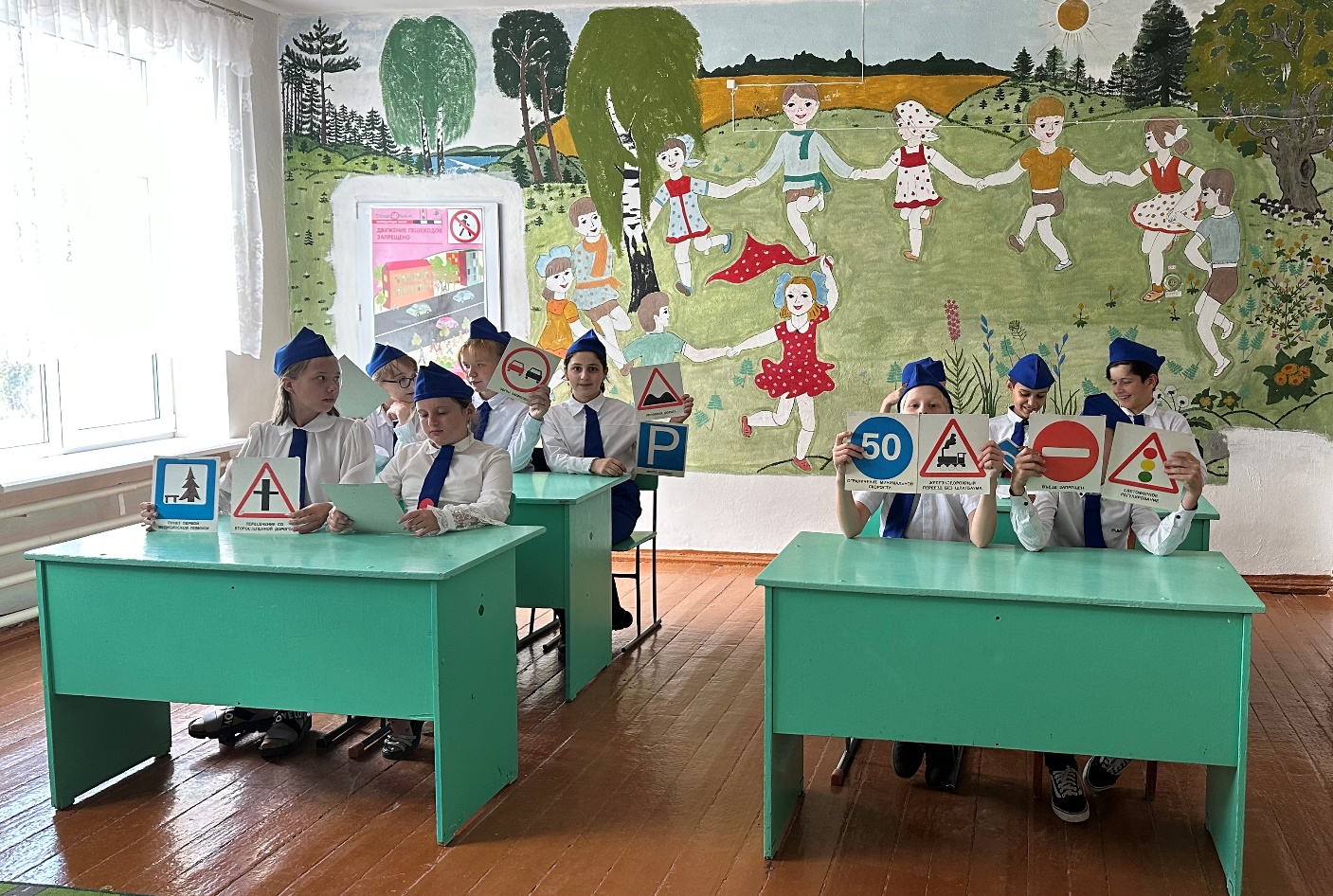 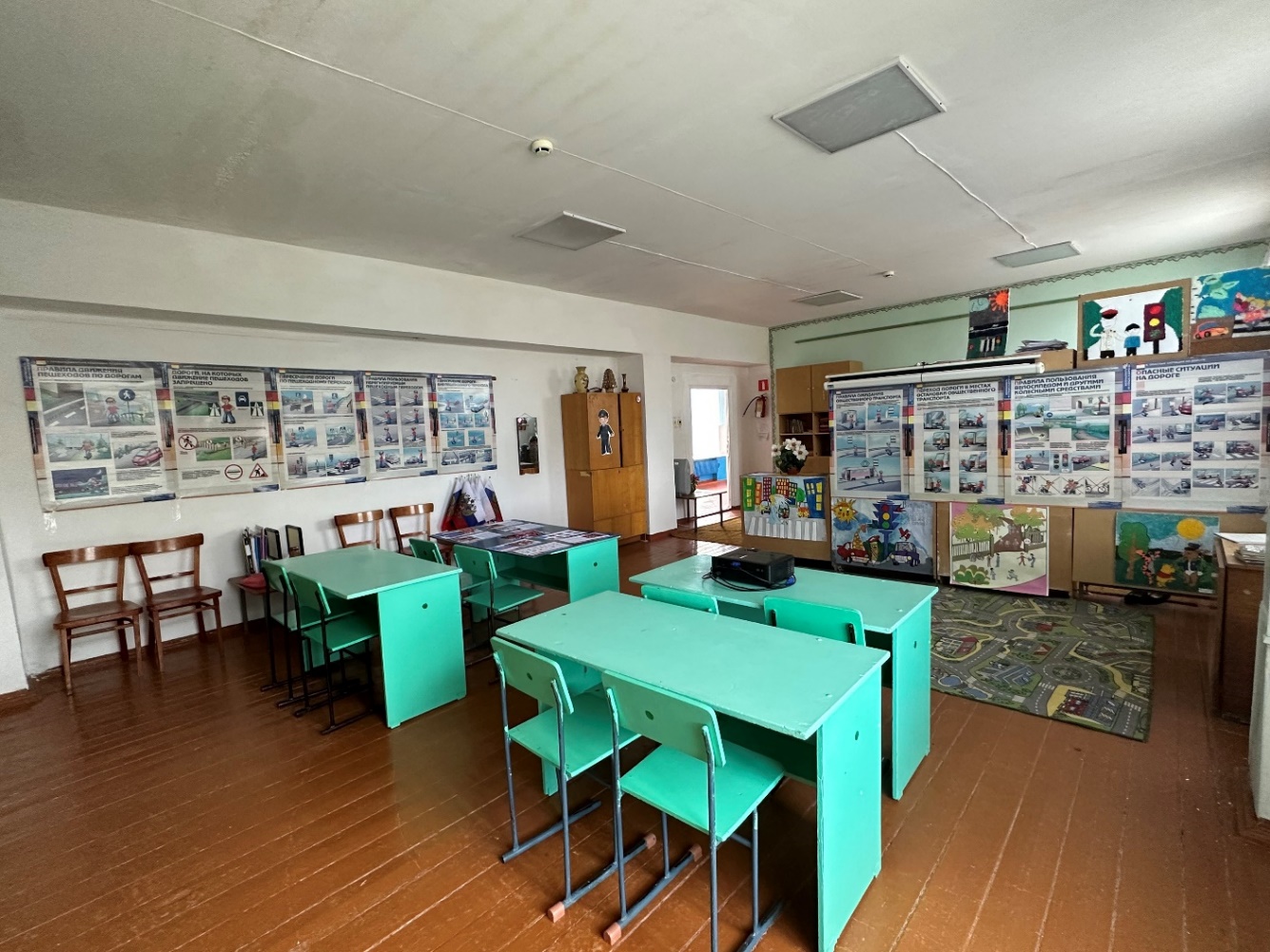 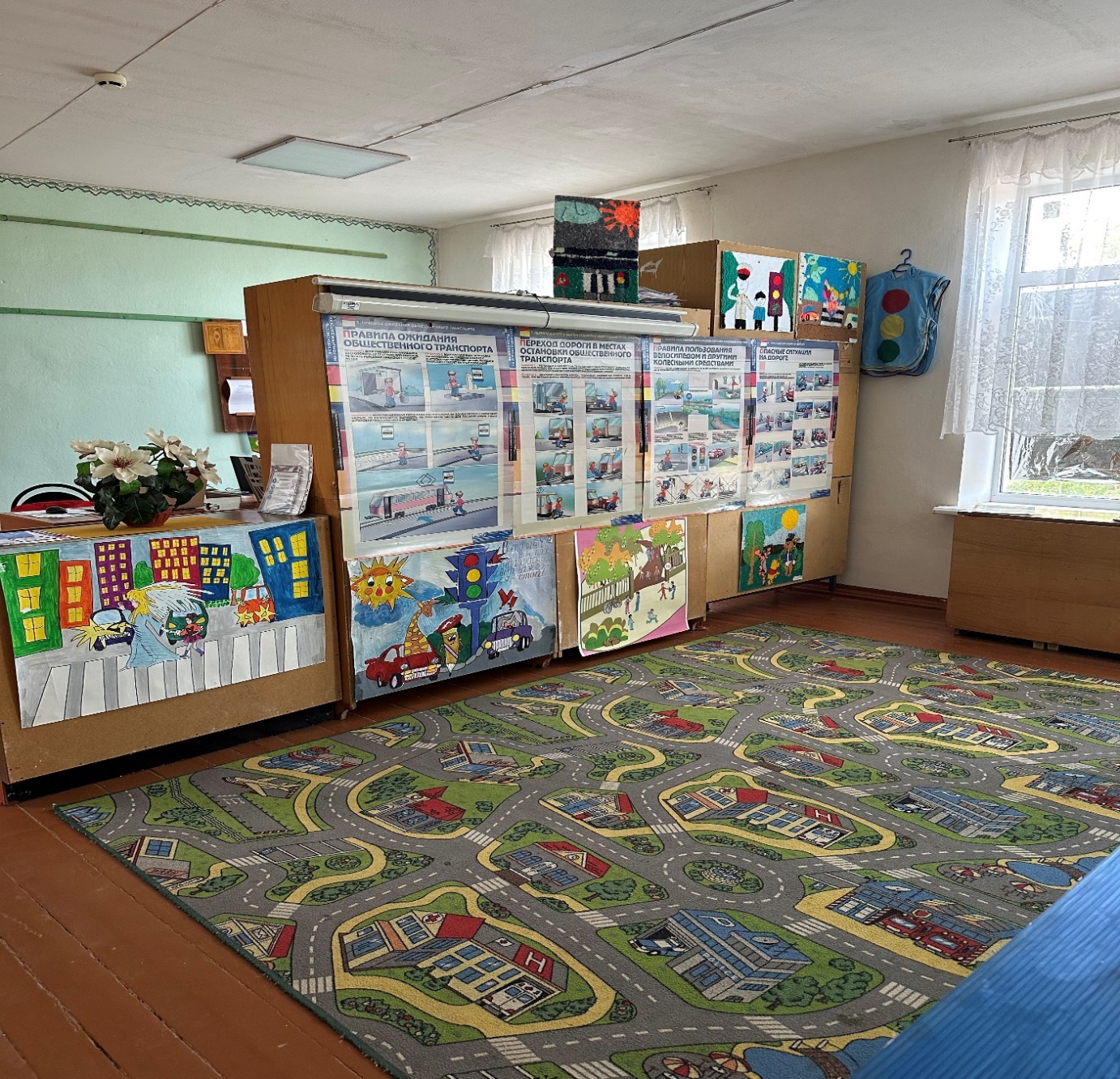 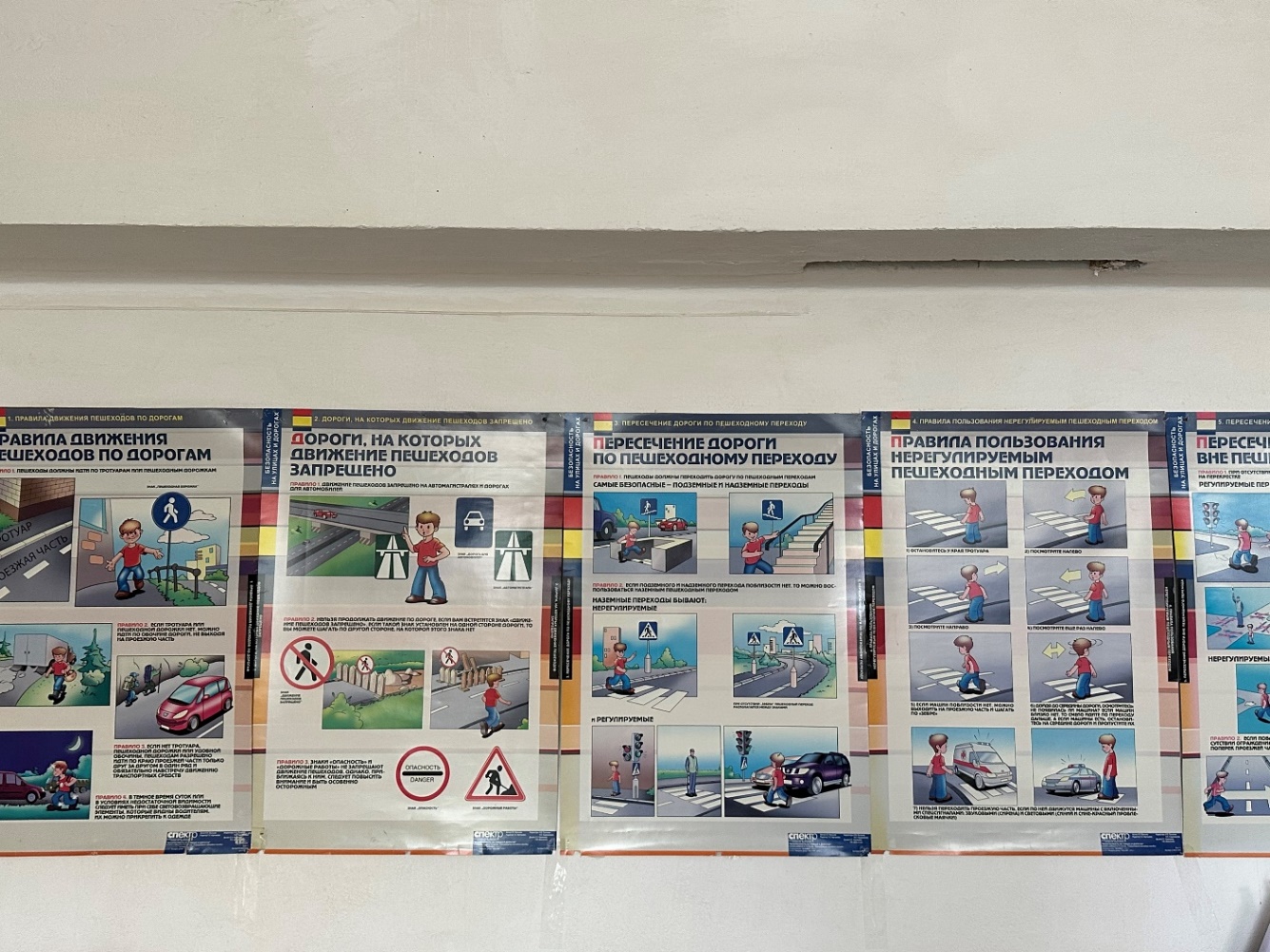 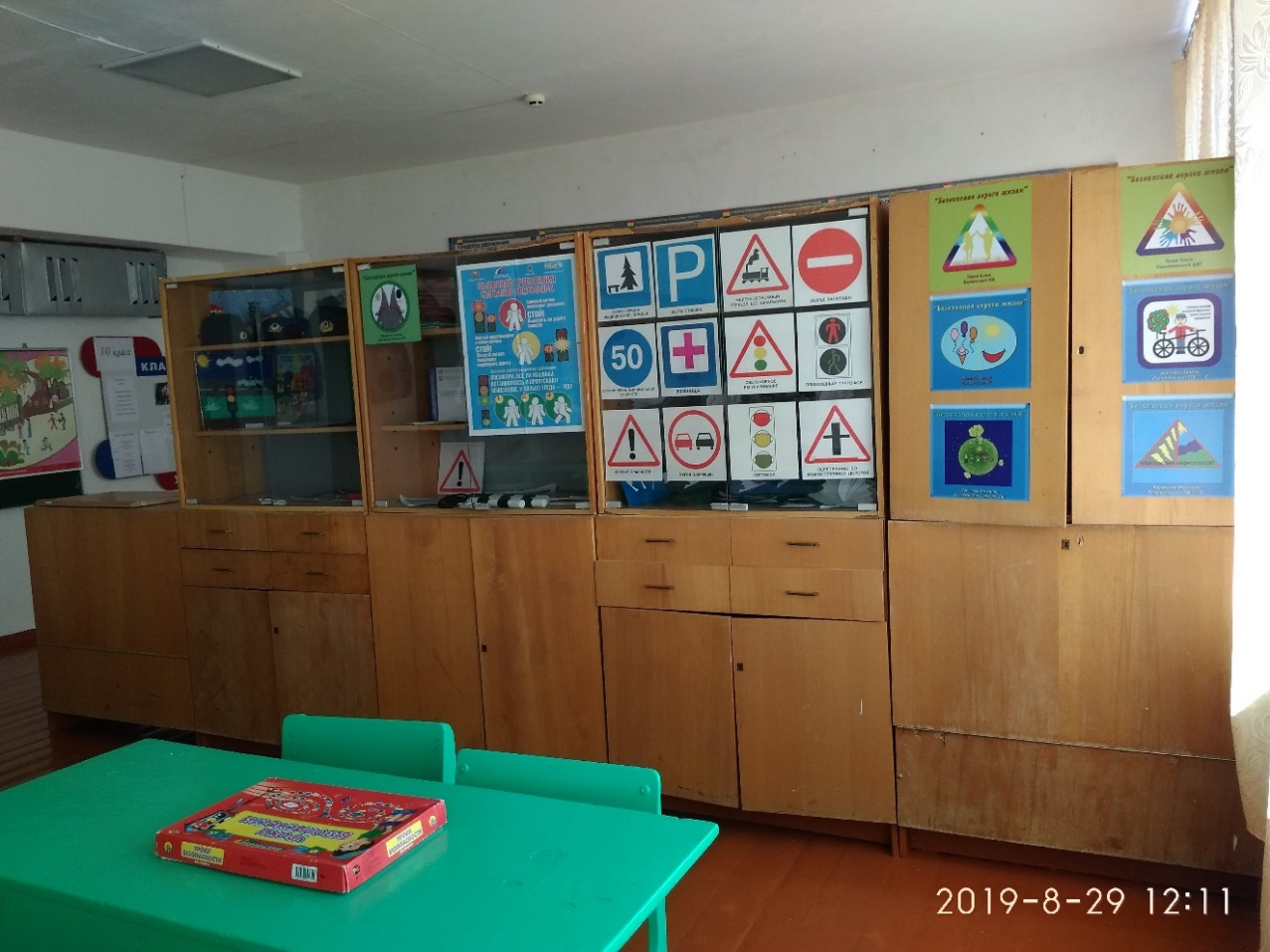 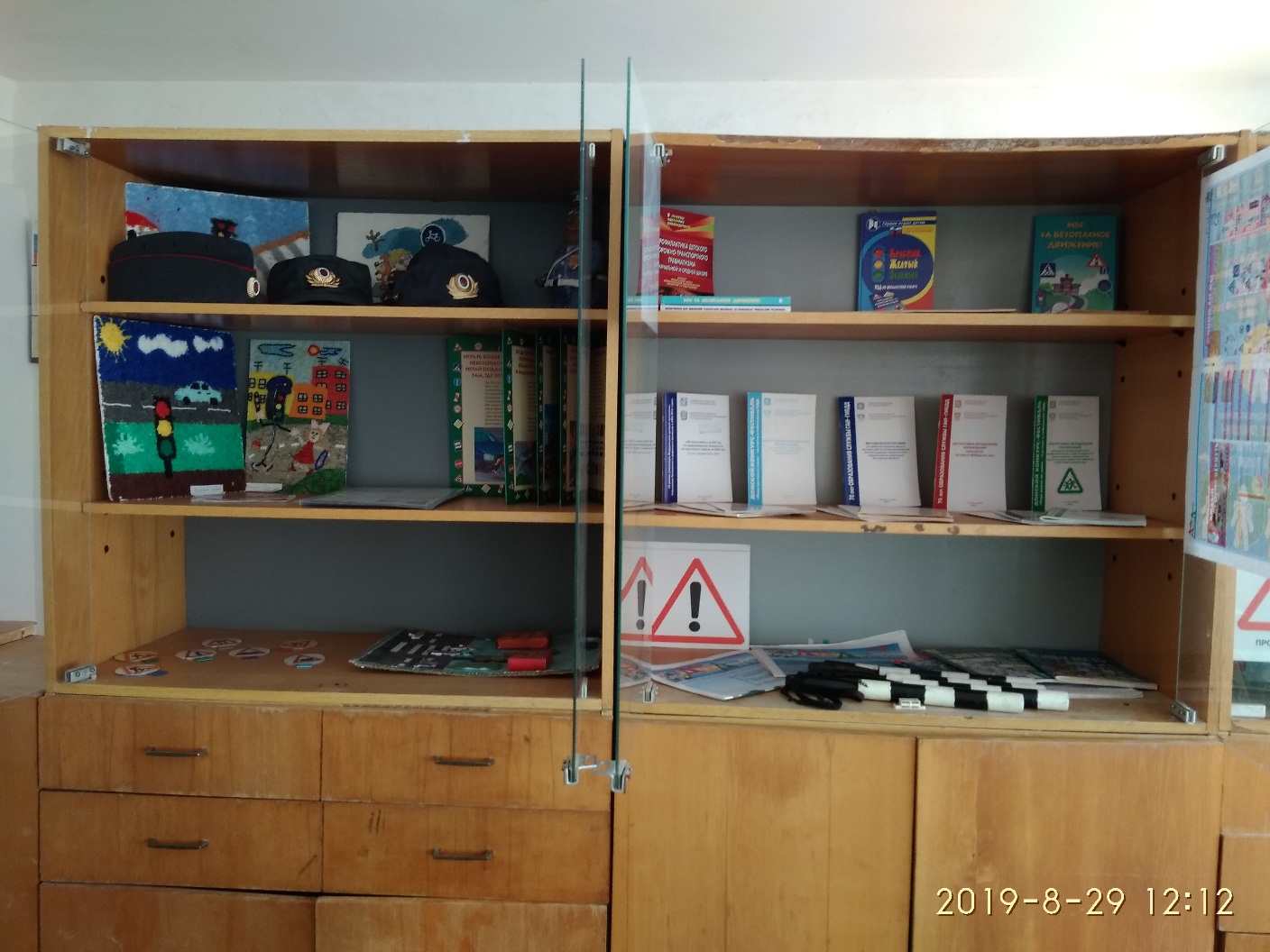 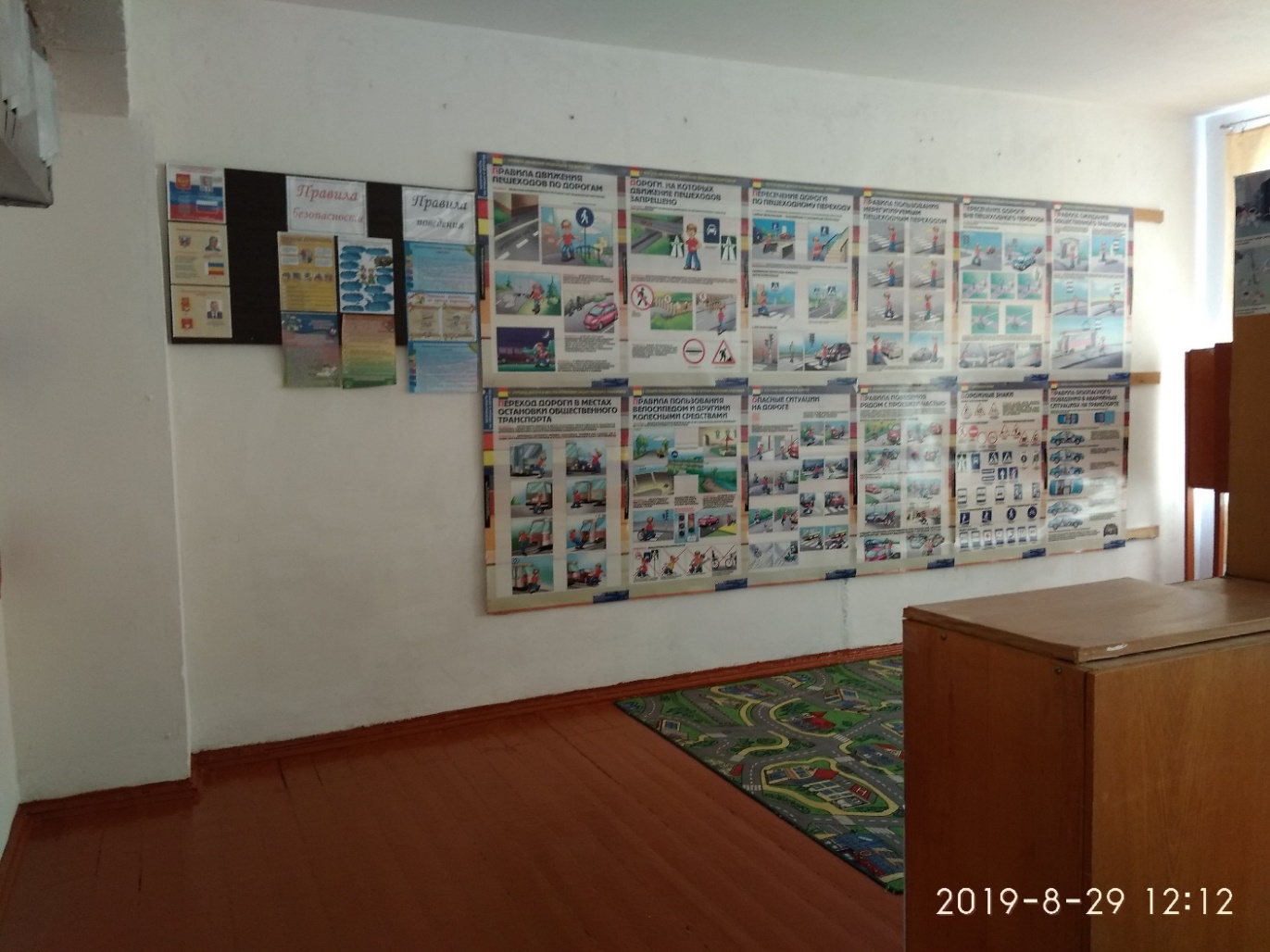 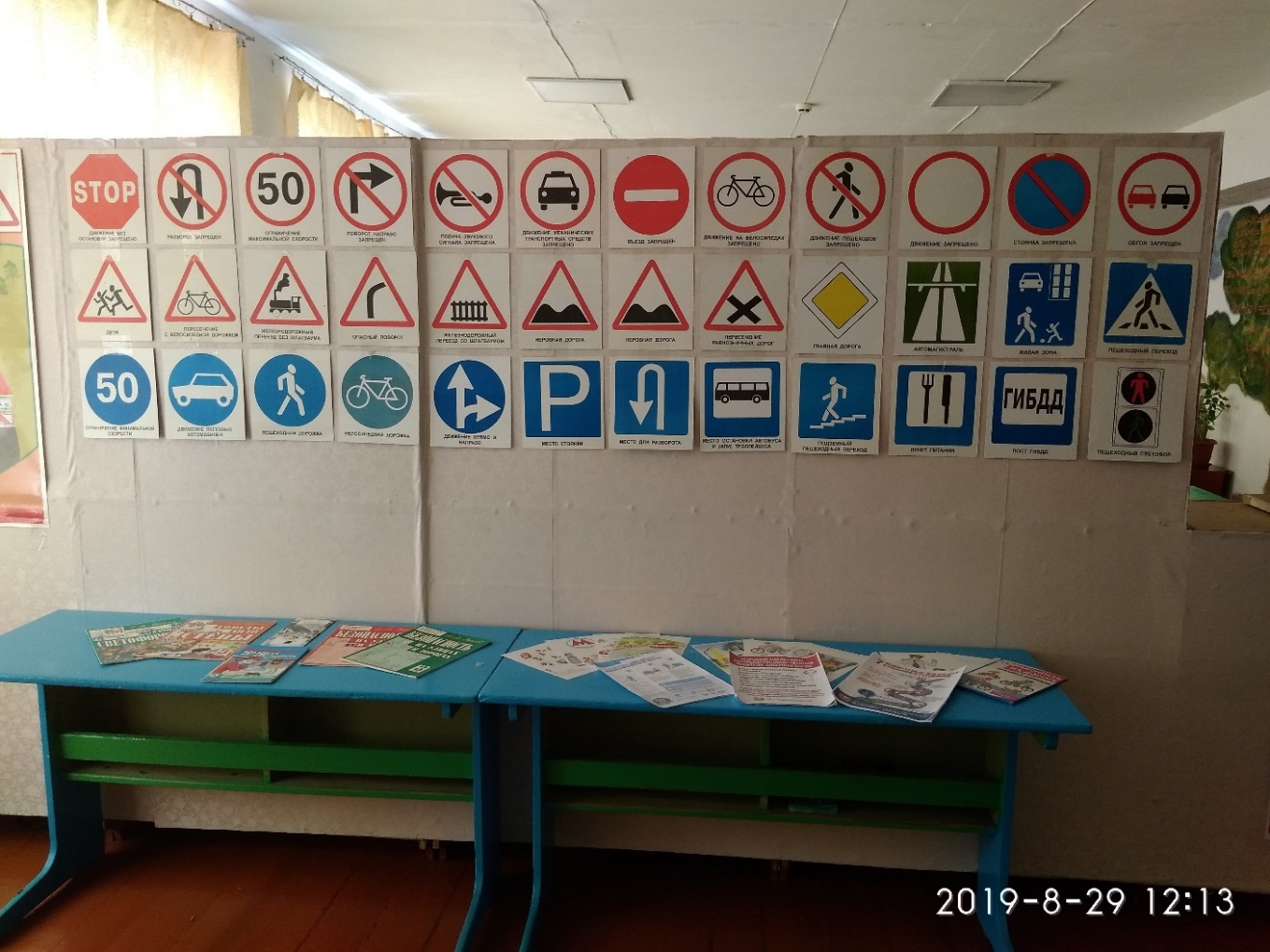 1.Гаджимагомедов Гаджимурад Н.2.Головащенко Юлия А.3.Курбанова Хадижат М.4.Магомедова Милана Р.5.Макаров Матвей А.6.Максимова Вероника П.7.Салихов Тимур М.8.Самойлова Валерия Ф.9.Субботин Никита А.10.Тур Дмитрий С.